Local e data:Assinatura: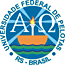 UNIVERSIDADE FEDERAL DE PELOTASPRÓ-REITORIA DE PESQUISA E PÓS-GRADUAÇÃOINSTITUTO DE CIÊNCIAS HUMANASPROGRAMA DE PÓS-GRADUAÇÃO EM ANTROPOLOGIA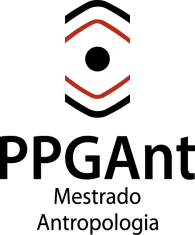 REQUERIMENTO DE INSCRIÇÃO – SELEÇÃO ESPECIAL MESTRADOÁREA DE CONCENTRAÇÃOLINHA DE PESQUISA  ANTROPOLOGIA SOCIAL E CULTURAL  ARQUEOLOGIA  COMUNIDADE, REDE E PERFORMANCE  SOCIEDADE, AMBIENTE E TERRITORIALIZAÇÃOIDENTIFICAÇÃO DO/A CANDIDATO/ANOME COMPLETO:NOME COMPLETO:NOME COMPLETO:NOME COMPLETO:NOME COMPLETO:NOME COMPLETO:E-MAIL:  E-MAIL:  E-MAIL:  E-MAIL:  E-MAIL:  E-MAIL:  CPF:IDENTIDADE:      ÓRGÃO EMISSOR:      UF:      DATA DE EMISSÃODATA DE NASCIMENTO:NACIONALIDADEVISTO PREMANENTESEXO SIM	 NÃO M 	  FDOCUMENTO MILITAR (Nº SÉRIE)PASSAPORTEFOTOTÍTULO ELEITORALZONAMUNICÍPIO/ESTADOENDEREÇO RESIDENCIAL:CEP:CIDADE:UF:PAÍSDDD:TEL FIXOCELULARFORMAÇÃO ACADÊMICAGRADUAÇÃONOME DO CURSO:ANO DE CONCLUSÃO:INSTITUIÇÃO:INSTITUIÇÃO:INSTITUIÇÃO:PAÍS:CIDADE:UF:DISCIPLINA DE INTERESSEDISCIPLINA DE INTERESSEDISCIPLINA DE INTERESSE